                                                    2020 m. sausio 27 d. Nr. AKP-2BiržaiPosėdis įvyko 2020 m. sausio 21 d. 10.00–11.20 val.Posėdžio pirmininkas – Irutė Varzienė, Antikorupcijos komisijos pirmininkė.Posėdžio sekretorė – Severina Aučinaitė, Biržų rajono savivaldybės administracijos Teisės ir civilinės metrikacijos skyriaus vyriausioji specialistė, Biržų rajono savivaldybės tarybos Antikorupcijos komisijos atsakingoji sekretorė.Biržų rajono savivaldybės tarybos Antikorupcijos komisiją (toliau tekste – Komisija) sudaro 7 nariai. Posėdyje dalyvavo 6 nariai: Irutė Varzienė, Joana Kvedaravičienė, Gražina Kučinskienė, Violeta Tušinskienė, Stasė Karosienė, Mantas Visockas. Nedalyvavo – Vida Jasinevičienė. Kviestieji asmenys – Biržų rajono savivaldybės administracijos direktorius Vidas Eidukas, Personalo skyriaus vedėja Inga Kučienė, Žemės ūkio skyriaus vedėjas Steponas Staškevičius.DARBOTVARKĖ.Dėl Biržų rajono savivaldybės administracijos organizuoto konkurso į Žemės ūkio skyriaus melioratoriaus pareigas aplinkybių (pagal laikraščio „Šiaurės rytai“ publikacijas: ,,Išlydėdami savivaldybės melioratorių įteikė bilietą grįžti atgal“, 2019 12 03, ir ,,Melioratorius sugrįžo“, 2019 12 12).Dėl 2018-2020 m. Korupcijos prevencijos programos priemonių plano papildymo.Komisijos pirmininkė pristatė darbotvarkę.NUSPRĘSTA: Pritarti pateiktai darbotvarkei.(Komisijos nariai balsavo. Balsuota: „už“ – 6 balsai).1. SVARSTYTA: Dėl Biržų rajono savivaldybės administracijos organizuoto konkurso į Žemės ūkio skyriaus melioratoriaus pareigas aplinkybių (pagal laikraščio „Šiaurės rytai“ publikacijas: ,,Išlydėdami savivaldybės melioratorių įteikė bilietą grįžti atgal“, 2019 12 03, ir ,,Melioratorius sugrįžo“, 2019 12 12).Komisijos pirmininkė I. Varzienė pristatė laikraščio „Šiaurės rytai“ paskelbtose publikacijose aprašytas konkurso į inžinieriaus – melioratoriaus pareigas aplinkybes: nauja melioratoriaus pareigybė Žemės ūkio skyriuje įsteigta prieš konkursą, pareigybės aprašyme įrašytas  išsilavinimo reikalavimas – tik aukštesnysis (panaikintoje pareigybėje buvo aukštasis). Būtent toks yra konkursą laimėjusio specialisto išsilavinimas. I. Varzienės nuomone, darytina prielaida, kad pareigybė galimai parengta konkrečiam asmeniui, todėl galimai neužtikrintas konkurso skaidrumas.Administracijos direktorius V. Eidukas ir Personalo skyriaus vedėja I. Kučienė išsamiai paaiškino vykdyto konkurso į inžinieriaus – melioratoriaus pareigas aplinkybes bei naujos pareigybės steigimo būtinybę. Atsakydami į komisijos narių klausimus jie neigė, kad pareigybė buvo įsteigta konkrečiam asmeniui.Žemės ūkio skyriaus vedėjas Steponas Staškevičius paaiškino, kokias funkcijas atliekančių specialistų reikia skyriaus sklandžiam darbui užtikrinti. Joana Kvedaravičienė, Violeta Tušinskienė, Stasė Karosienė, Mantas Visockas, Irutė Varzienė pateikė klausimų dėl konkurso aplinkybių: kas buvo naujos pareigybės steigimo iniciatorius, kodėl tai padaryta būtent tuo laiku, kai vienam valstybės tarnautojui suėjo 65 – eri metai, kodėl nepasinaudota mentorystės galimybe, kodėl naujoje pareigybėje yra tik aukštesniojo išsilavinimo reikalavimas ir kt.    Po diskusijų G. Kučinskienė, J. Kvedaravičienė, S. Karosienė, I. Varzienė išsakė nuomonę, kad  Administracijos direktoriaus, Skyrių vedėjų atsakymai neišsklaidė abejonių dėl konkurso organizavimo skaidrumo.					I. Varzienė pasiūlė nutarimų projektą:Antikorupcijos komisijos nuomone, Biržų rajono savivaldybės administracijos organizuotas konkursas į Žemės ūkio skyriaus inžinieriaus – melioratoriaus pareigas organizuotas galimai neskaidriai, kadangi prieš konkursą buvo įsteigta nauja pareigybė, galimai konkrečiam žmogui.Antikorupcijos komisija primygtinai rekomenduoja Biržų rajono savivaldybės administracijai visus konkursus ir atrankas organizuoti skaidriai. Steigiant naujas pareigybes, viešai ir argumentuotai informuoti visuomenę apie naujos pareigybės poreikį.NUSPRĘSTA: Pritarti nutarimų projektui.(Komisijos nariai balsavo. Balsuota: „už“ – 5 balsai, susilaikė – 1).2. SVARSTYTA: Dėl 2018-2020 m. Korupcijos prevencijos programos priemonių plano papildymo.Nuomonę išreiškė: Joana Kvedaravičienė, Gražina Kučinskienė, Violeta Tušinskienė, Irutė Varzienė. Stasė Karosienė pasiūlė į Korupcijos prevencijos programos priemonių planą įtraukti klausimą dėl konkurso į Vabalninko seniūno pareigas organizavimo ir rezultatų skelbimo aplinkybių. NUSPRĘSTA: Į Biržų rajono savivaldybės 2018‒2020 metų korupcijos prevencijos programos įgyvendinimo priemonių planą įtraukti klausimą dėl Biržų rajono savivaldybės administracijos organizuoto konkurso į Vabalninko seniūno pareigas aplinkybių ir rezultatų skelbimo.  (Komisijos nariai balsavo. Balsuota: „už“ – 6 balsai).Pakviesti Romaną Gaudiešių dalyvauti Antikorupcijos komisijos 2020 m. vasario 17 d. vyksiančiame posėdyje. (Komisijos nariai balsavo. Balsuota: „už“ – 6 balsai).Komisijos pirmininkas                                                                                            Irutė Varzienė   Atsakingoji sekretorė                                                                                               Severina Aučinaitė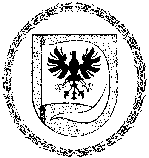 BIRŽŲ RAJONO SAVIVALDYBĖS TARYBAANTIKORUPCIJOS KOMISIJOS POSĖDŽIO PROTOKOLAS